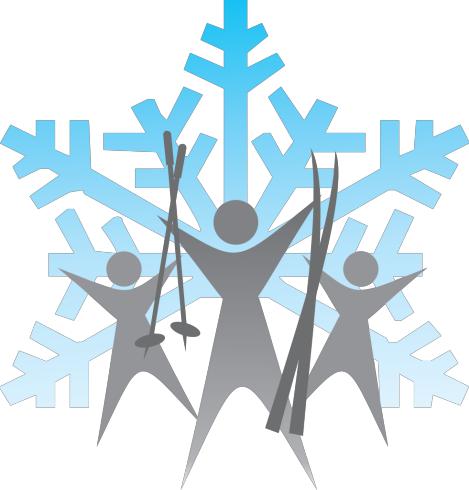 VI НАРВСКИЙ ЛЫЖНЫЙ ЗАЕЗДПОЛОЖЕНИЕВРЕМЯ И МЕСТО ПРОВЕДЕНИЯМероприятие «VI Нарвский лыжный заезд» состоится 24 февраля 2019 г. на территории г. Нарва (Äkkeküla, оздоровительные трассы Ореховой горки)Нарвский лыжный заезд пройдет свободным лыжным стилем с общих стартов.ОРГАНИЗАТОРЫОрганизатором мероприятие «VI Нарвский лыжный заезд 2019» выступает недоходное объединение «Äkke Suusaklubi» при сотрудничестве с Нарвской Городской Управой, SA Narva Linna Arendus и другими партнерами. Мероприятие поддерживают SA Kodanikuühiskonna Sihtkapital (KÜSK) Kohaliku omaalgatuse programm 2013.Члены оргкомитета нарвского лыжного заезда:Владимир Вшивцев, руководитель проекта, Äkke Spordiklubi, tel. +37253485279, e-post: vovav@akkesport.netМихаил Горлович, вопросы по лыжной трассе, Narva SK Energia/Äkke spordiklubi, tel. +3725514496.Виктор Шемарин, организационные вопросы, Äkke Spordiklubi, tel.  +3725538256.Оргкомитет оставляет за собой право вносить изменения в Положение мероприятия «VI Нарвский лыжный заезд 2019» в зависимости от погодных условий или других форс-мажорных обстоятельств, не входящих в их компетенцию. Об изменениях в положении мероприятия, не связанных с погодными условиями, оргкомитет извещает не позднее чем за 5 дней до проведения мероприятия на домашней электронной странице спортивного клуба „ÄKKE“ - www.akkesport.net.ФИКСИРОВАНИЕ РЕЗУЛЬТАТОВРезультаты лыжного заезда будут доступны на месте в день проведения соревнования, после завершения мероприятия, а также в электронном виде, в следующий понедельник, после проведения мероприятия на домашней интернет странице спортивного клуба „ÄKKE“: www.akkesport.net.ПОДГРУППЫЗачет результатов Нарвского лыжного заезда будет проводиться в следующих возрастных категориях:*  в категории Matk учёт времени отсутствует, участвовать могут все желающие рождённые до 2005 годаВРЕМЯ СТАРТА И ДИСТАНЦИИЛыжная трасса проходит по территории оздоровительных трасс Ореховой горки по кругам 300м.; 1км. На дистанции 7,5км и 15км трасса захватывает поля волости Вайвара.РЕГИСТРАЦИЯ	Предварительная регистрация на участие в Нарвском лыжном заезде проходит в период времени 24.01.2019 – 22.02.2019 на интернет-портале https://www.sportos.eu/ee/et/narva-suusasoit-2019. Регистрация в подгруппе Matk (лыжный поход на 7,5км без учёта времени) проходит на месте в день мероприятия, стоимость 2 евро. Предварительная регистрация закрывается 22.02.2019 в 23:59В день проведения Нарвского лыжного заезда регистрация на месте будет открыта с 10.00 до 11.30.			Регистрация участников Нарвского лыжного заезда будет проходить по возрастным группам в соответствии с пунктом номер 4 положения о Нарвском лыжном заезде.Для участников Нарвского лыжного заезда на дистанции 7,5км и 15км действует скидка на аренду лыжного инвентаря. Участникам в возрастных категориях „Малыши“ и TP12 аренда лыж для преодоления дистанции соревнований бесплатна.СТАРТОВЫЙ ВЗНОСВеличина стартового взноса:Участникам в возрастных категориях „Малыши“ и TP12 участие в мероприятии бесплатное, регистрация для них будет проходить на месте в день старта.Оплата стартового взноса: При предварительной регистрации, стартовый взнос можно оплатить банковским переводом через форму регистрации Sportos.euПри регистрации на месте стартовый взнос можно оплатить только наличными деньгами на месте старта при получении номера.Пакет участника включает в себя: одноразовый номер участника, питание на трассе и на финише лыжного заезда.Участникам предоставляется место для переодевания верхней одежды.ВЫДАЧА НОМЕРОВВыдача номеров будет проходить 23 февраля 2019 в стартовом городке с 10:00-11:30, на оздоровительной трассе Ореховой горки, Äkkeküla (Нарвa). Также, номер можно получить в день проведения мероприятия 24.02.2019 с 10:00НАГРАЖДЕНИЕНаграждение соревновательного класса, состоится в 24.02.2019 в 14:30Награждение участников в возрастных категориях „Малыши“ и TP12 состоится сразу после финиша участников. Победители в возрастной категории TP12 награждаются медалью и дипломом.Награждение участников лыжного заездаЛучшие 6 участника среди мужчин и 3 среди женщин, на каждой дистанции Нарвского лыжного заезда, в абсолюте, награждаются призамиПобедители в возрастных категориях награждаются медалью.ВОЗРАСТНАЯ КАТЕГОРИЯГОД РОЖДЕНИЯМалыши2009-2016TP122007-2008TP142005-2006N/M 172002-2004N/M 201999-2001M/N1980-1998N/M 401970-1979N/M 501960-1969M 601950-1959N 601959 и раньше родившиесяM701949 и раньше родившиесяMatkначиная с 2005 года рожденияДИСТАНЦИЯВРЕМЯВОЗР. КАТЕГОРИЯ1км12:00Деятели300 m.12:30Малыши1км. 12:40TP127,5 км (1 х 7,5км)13:00ТP14; N17; N50; N60; Matk15 км (1 х 15км)13:00M17; MN20; MN; MN40; M50; M60; M70ДИСТАНЦИЯПРЕДВ.РЕГИСТРАЦИЯРЕГИСТРАЦИЯ НА МЕСТЕ15 km5 €8 €7,5 km2 €3 €